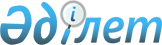 О внесении изменения в постановление акимата города Сатпаев от 1 марта 2011 года № 05/01 "О перечне мест для размещения агитационных печатных материалов и помещений для встреч кандидатов с избирателями"
					
			Утративший силу
			
			
		
					Постановление акимата города Сатпаев Карагандинской области от 2 марта 2015 года № 06/16. Зарегистрировано Департаментом юстиции Карагандинской области 16 марта 2015 года № 3039. Утратило силу постановлением акимата города Сатпаев от 4 февраля 2016 года № 03/01      Сноска. Утратило силу постановлением акимата города Сатпаев Карагандинской области от 04.02.2016 № 03/01 (вводится в действие по истечении десяти календарных дней после дня его первого официального опубликования).

      В соответствии с Конституционным законом Республики Казахстан от 28 сентября 1995 года "О выборах в Республике Казахстан", Законом Республики Казахстан от 23 января 2001 года "О местном государственном управлении и самоуправлении в Республике Казахстан" акимат города Сатпаев ПОСТАНОВЛЯЕТ:

      1. Внести в постановление акимата города Сатпаев от 1 марта 2011 года № 05/01 "О перечне мест для размещения агитационных печатных материалов и помещений для встреч кандидатов с избирателями" (зарегистрировано в Реестре государственной регистрации нормативных правовых актов за № 8-6-117, опубликовано 30 марта 2011 года в № 25 (1891) газеты "Шарайна") следующее изменение:

       приложение 2 к указанному постановлению изложить в редакции согласно приложению к настоящему постановлению.

      2. Контроль за исполнением настоящего постановления возложить на руководителя аппарата акима города Нысанбаева А.С.

      3. Настоящее постановление вводится в действие по истечении десяти календарных дней со дня его первого официального опубликования.

 Адреса
помещений по городу Сатпаев для встреч с избирателями всеми кандидатами в Президенты, в депутаты Парламента и маслихата, в члены иного органа местного самоуправления
					© 2012. РГП на ПХВ «Институт законодательства и правовой информации Республики Казахстан» Министерства юстиции Республики Казахстан
				Аким города Сатпаев

Ә.С. Омар

Приложение

к постановлению акимата

города Сатпаев

от 2 марта 2015 года № 06/16

Приложение 2

к постановлению акимата города Сатпаев

от 1 марта 2011 года № 05/01

№

 

Наименование населенного пункта

 

Адреса и местонахождение помещений для встреч с избирателями

 

Общая площадь помещения (квадратный метр)

 

1

 

город Сатпаев

 

Актовый зал школы-лицея № 4 имени Абая, проспект академика Каныша Сатпаева, дом № 114 А,

телефон: 3-33-96

 

215,2

 

2

 

город Сатпаев

 

Актовый зал гимназии имени Сакена Сейфуллина, улица Комарова, дом № 11 А,

телефон: 3-34-68

 

154,4

 

3

 

поселок Жезказган

 

Актовый зал средней школы № 2, улица Ауэзова, дом № 37 А,

телефон: 7-75-13

 

61,5

 

4

 

населенный пункт Весовая

 

Актовый зал общеобразовательной школы № 10, улица Кирова, дом № 13,

телефон: 6-01-20

 

78

 

5

 

село Сатпаев

 

Актовый зал школы № 17,

телефон: 6-01-66

 

68,6

 

